Public involvement in research dissemination planner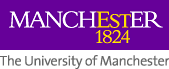 If you have any feedback on the tool or would like more information about public involvement in research please contact the PRIMER Coordinator Peter.bower@manchester.ac.uk 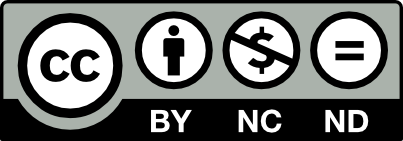 This work is licensed under the Creative Commons Attribution-NonCommercial-ShareAlike 4.0 International License. To view a copy of this license, visit http://creativecommons.org/licenses/by-nc-sa/4.0/.Research questionWhat is the research question?Key findingsWhat are the key research findings?Key messages to communicateWhat are the key messages to share?Main audiencesWho should these results be shared with?PPI capacityWhat PPI involvement has there been in the project?  What PPI involvement is available for dissemination? What training and support may PPI contributors need to be involved in dissemination?Staff capacityWho is employed to work on the project to support dissemination?  Consider time available, skills and experience.BudgetWhat budget is available for dissemination?  Are additional resources available?Approach to sharing resultsConsider the ways in which you might share these results. How could you involve members of the public in doing this?What activities could members of the public get involved in? How will you assess the impact of dissemination?What are indicators of successful dissemination?  Consider the format of dissemination: for example, citations, website hits, downloads, twitter and social media hits, news reportsHow will you assess the impact of involvement in the dissemination strategy?How will you learn lessons about what worked well and areas for improvement?Consider informal and formal evaluation methods with public collaborators and the research team.Are there particular challenges with sharing the results of this project?  How can these be overcome?Consider:1. General challenges: (e.g. communicating negative results; scientific and public interest in results; pressure for high publication output in high impact journals) 2. Project-specific challenges (e.g. are public contributors willing to be involved in dissemination?  Do they need training or support? Limited resources. Appropriate formats for sharing results with public- is there a wider public interest?  Do intended audiences have specific information and communication requirements?)